Урок 47. Цветок. Строение и функции цветка и его частейЛабораторная работа №9 "Строение цветка в связи с выполняемыми функциями"Цель урока: планируется, что к концу урока учащиеся будут знать о строении частей  цветка и их  функциях.Задачи:1. изучить особенности  строения  и  функции цветка;2. создать условия для развития учебно-познавательной деятельности учащихся через самостоятельную работу3. создать условия для  развития умения устанавливать причинно-следственные связи, сравнивать изучаемые объекты, выдвигать гипотезы, делать выводы через  выполнение  заданий лабораторной работы.  4. способствовать экологическому воспитанию учащихся.Тип урока:  комбинированныйУчебно-методическое обеспечение: учебное пособие, рабочие тетради,  тетрадь для лабораторных работ на печатной основе, раздаточный материал, презентация, материалы и оборудование для лабораторной работы (пинцет, лупа, препаровальная игла, предметное стекло, живые цветки), мобильные телефоны, QR-коды, программа  Plickers.Методы и приёмы: презентация, проблемный вопрос,  индивидуальная и групповая работа, работа в парах, работа со схемой строения цветка, работа с текстом учебника, поиск информации в сети интернет, работа с карточками (дополни предложения, выполни соотношение), работа с иллюстрациями, задания на нахождение соотношений, выполнение теста на закрепление в программе  Plickers, работа по выполнению заданий лабораторной работы, рефлексия. Ход урока. 1. Организационный момент.Здравствуйте, ребята.  Давайте друг другу улыбнёмся и пожелаем хорошего рабочего настроения на уроке. 2. Целемотивационный этап. — Ребята, выполните задание:  найдите лишнюю картинку на слайде и объясните свой выбор (на слайде)- Решите ребус (слайд)- Какая  тема нашего урока? Сформулируем цель нашего урока? (ответы учащихся)- Цель нашего урока:  изучить строении цветка и его функции (учащиеся записывают тему урока в тетрадь)3. Изучение новой темы.- Ребята, вспомните, чем покрытосеменные растения отличаются от других групп растений.(ответы учащихся)- Прежде чем приступить к изучению темы,  подумайте над вопросом: "Является ли цветок видоизменённым укороченным побегом?" (предположения учащихся)- Я предлагаю начать работу по изучению темы в группах .1 группа. Интересные факты о цветах (ученики с помощью QR-кодов находят в интернете информацию  о разнообразии цветков)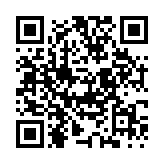 2 группа. Расположение и функции элементов цветка (работа с учебником с.167-168. После изучения группа на доске составляет схему  строения цветка)3 группа. Строение тычинки (работа с учебником с.168. Группе предлагается продолжить предложения и на доске дополнить схему строения цветка)1. Количество тычинок  в цветках ......... 2. Каждая тычинка состоит из  .......3. В пыльнике формируется ....... 4. Пыльца - это ...5. В пыльцевом зерне образуется ....... 6. Функция тычинки  ...... 4 группа Строение пестика (работа с учебником с.168. Группе предлагается выполнить соотношение между частями пестика и выполняемыми функциями и дополнить схему на доске)После обсуждения вопросов групп, вводится понятие "Цветок" (определение  учащиеся записывают в тетрадь)4. Физкультминутка:   -  для глаз   - Игра: если называю покрытосеменное растение - руки вверх поднимают, если голосеменное - приседают)5. Первичное закрепление знаний. - Выполните соотношение "Элементы цветка, описание  и их функции" (выполняется на доске, учащиеся по очереди выходят к доске) Работа по теме урока. 1 ряд. На слайде презентации  картинка об однодомных и двудомных растениях.  Учащимся предлагается объяснить по какому принципу растения делятся на эти две группы. 2 ряд.  На слайде презентации  картинка об обоеполых и раздельнополых цветках.  Учащимся предлагается объяснить по какому принципу цветки делятся на эти две группы. 6. Выполнение лабораторной работы. - Какая тема работы?- Какая цель  работы?- Какие материалы и оборудование?- Какие правила безопасного поведения при проведении лабораторных работ мы знаем? (ответы учащихся)Задания №1 - №5 выполняются учащимися  самостоятельно в  тетрадях для лабораторных работ.Задание №6.  Прочитайте. Такой же вопрос я завала вам в начале нашего  урока.  Дайте ответ на мой вопрос и запишите его в тетрадь.  (ответы учащихся) Задание "Дайте краткие ответы на вопросы" 1 вопрос -  индивидуальная самостоятельная работа с иллюстрацией (на слайде иллюстрация)2 вопрос-  самостоятельная работа в парах7. Закрепление  изученного материала. Учащиеся выполняют  тест в  программе  Plickers8. Домашнее задание. (слайд)$ 34с. 171, вопросы 1- 4 устно.с. 171 рубрика "Решение проблем" (устно по желанию )составить кроссворд с использованием терминов по теме "Цветок" (по желанию)9. Рефлексия. Лесенка успеха.10. Контрольно-оценочная деятельность осуществляется по результатам работы на уроке,  по результатам выполненного теста  и  лабораторной работы. 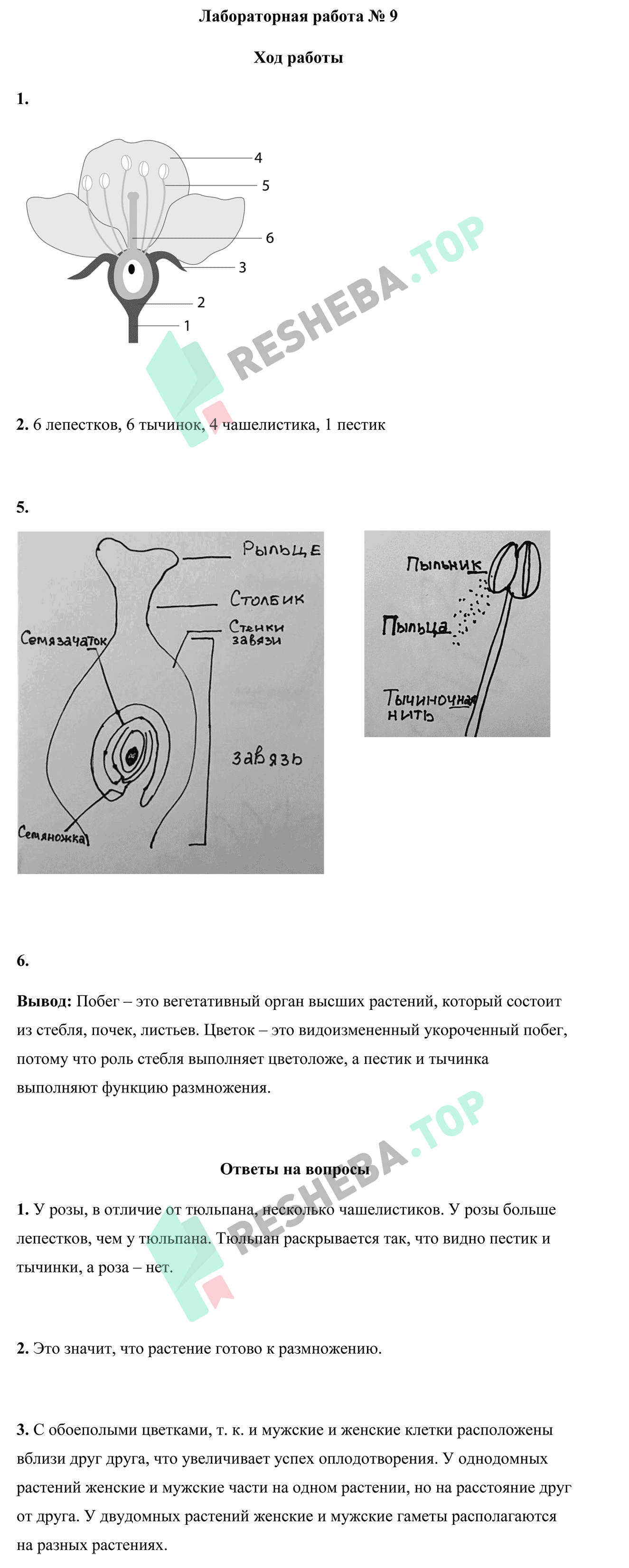 Части пестикаСтроение ФункцияЗавязьСредняя утолщённая часть Улавливание пыльцыСтолбикШероховатое, иногда клейкое.Образование женской гаметыРыльцеНаходится  семязачатокПриподнимает рыльце, облегчает улавливание пыльцы